ПЕРЕЧЕНЬнормативно-правовых актов,содержащих требования охраны труда,применяемых в МКОУ «Травянская средняя общеобразовательная школа»в связи со спецификой деятельности 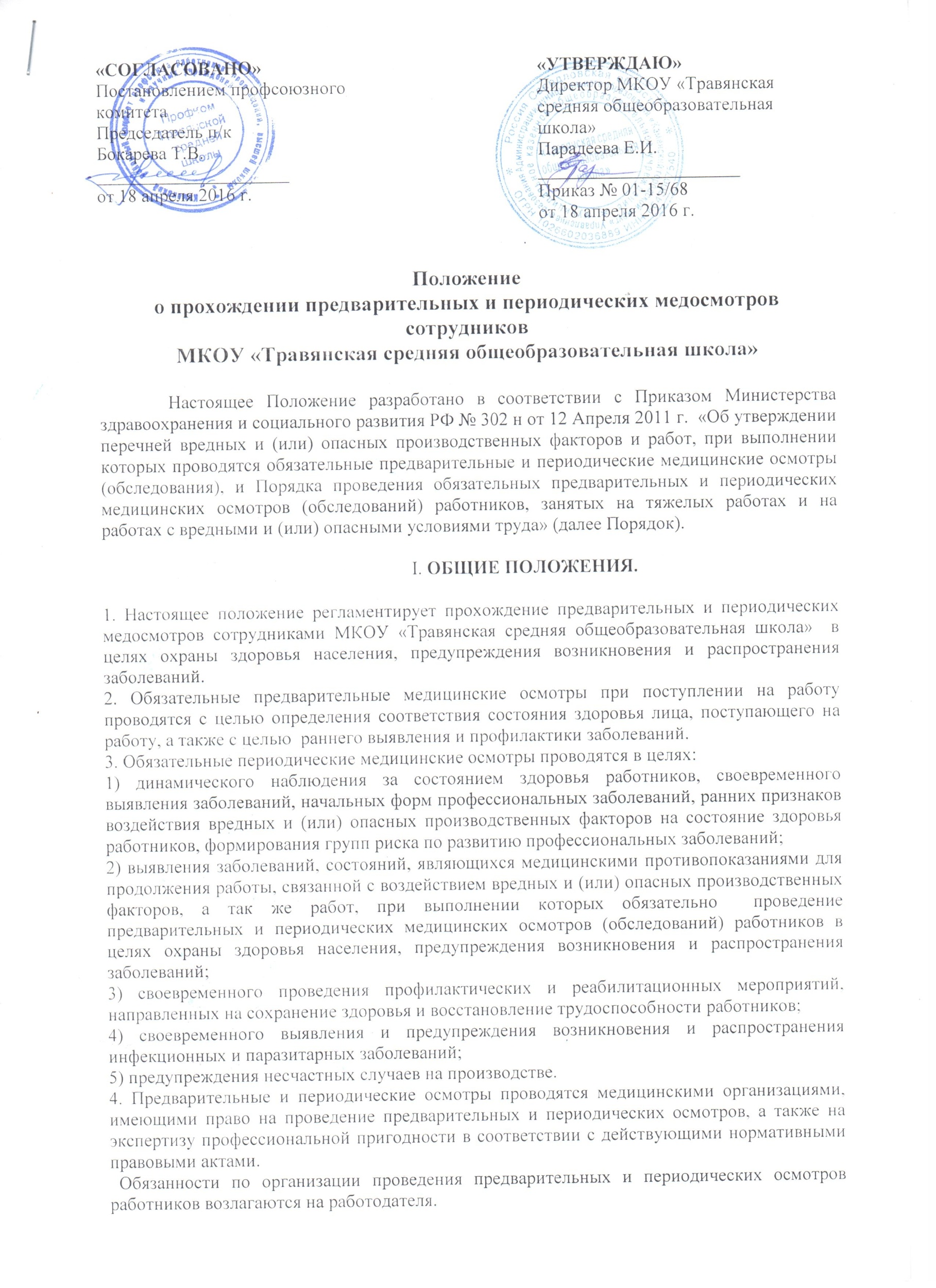 №№п/пНаименованиеТрудовой кодекс Российской Федерации от 30 декабря . № 197-ФЗ (с изменениями от 24, 25 июля ., 30 июня ., 27 апреля, 22 августа, 29 декабря ., 9 мая ., 30 июня, 18, 30 декабря ., 20 апреля, 21 июля, 1, 18 октября, 1 декабря ., 28 февраля 2008 г.)Федеральный закон от 21 декабря . № 69-ФЗ «О пожарной безопасности»(с изменениями от 22 августа ., 18 апреля ., 24 января ., 7 ноября, 27 декабря ., 6 августа, 30 декабря ., 25 июля ., 10 января ., 10 мая, 29 июня, 22 августа, 29 декабря ., 1 апреля, 9 мая ., 2 февраля, 25 октября, 4, 18 декабря ., 26 апреля, 18 октября .)Федеральный закон от 12 января . № 10-ФЗ «О профессиональных союзах, их правах и гарантиях деятельности» (с изменениями от 21 марта, 25 июля ., 30 июня, 8 декабря ., 29 июня ., 9 мая .)Федеральный закон от 24 июля . № 125-ФЗ «Об обязательном социальном страховании от несчастных случаев на производстве и профессиональных заболеваний»(с изменениями от 17 июля ., 2 января ., 25 октября, 30 декабря ., 11 февраля, 26 ноября ., 8 февраля, 22 апреля, 7 июля, 23 октября, 8, 23 декабря ., 22 августа, 1, 29 декабря ., 22 декабря ., 29 декабря ., 21 июля 2007 г.)Постановление Совета Министров - Правительства РФ от 06.02.1993 №105 «О новых нормах предельно допустимых нагрузок для женщин при подъеме и перемещении тяжестей вручную» Нормы предельно допустимых нагрузок для женщин при подъеме и перемещении тяжестей вручную.Постановление Правительства РФ от 25.02. 2000  № 162 «Об утверждении Перечня тяжелых работ и работ с вредными или опасными условиями труда, при выполнении которых запрещается применение труда женщин»Перечень тяжелых работ и работ с вредными или опасными условиями труда, при выполнении которых запрещается применение труда женщин.Постановление Правительства РФ от 25.02. 2000  № 163 «Об утверждении Перечня тяжелых работ и работ с вредными или опасными условиями труда, при выполнении которых запрещается применение труда лиц моложе восемнадцати лет» (с изменениями и дополнениями от 20.06.2001 г.)Перечень тяжелых работ и работ с вредными или опасными условиями труда, при выполнении которых запрещается применение труда лиц моложе восемнадцати лет.Постановление Правительства РФ от 23.05.2000 № 399 «О нормативных правовых актах, содержащих государственные нормативные требования охраны труда»ППБ 01-03 Правила пожарной безопасности в Российской Федерации. (с изменениями от 07 февраля 2008 г.)НПБ 104-03 Проектирование систем оповещения людей о пожаре в зданиях и сооружениях. Системы оповещения и управления эвакуацией людей при пожарах в зданиях и сооружениях. (с изменениями от 07 февраля 2008 г.)НПБ 110-03 Перечень зданий, сооружений, помещений и оборудования, подлежащих защите автоматическими установками пожаротушения и автоматической пожарной сигнализацией.НПБ 160-97 Цвета сигнальные. Знаки пожарной безопасности. Виды, размеры. Общие технические требования.НПБ 166-97 Пожарная техника. Огнетушители. Требования эксплуатации.НПБ 245-2001 Лестницы пожарные наружные стационарные и ограждения крыш. Общие технические требования и методы испытаний.СанПиН 2.2.0.555-96 Гигиенические требования к условиям труда женщинСанПиН 2.2.1/2.1.1.1076-01 Гигиенические требования к инсоляции и солнцезащите помещений жилых и общественных зданий и территорий.СанПиН 2.2.1/2.1.1.1278-03  Гигиенические требования к естественному, искусственному и совмещенному освещению жилых и общественных зданийСанПиН 2.2.2.1332-03 Гигиенические требования к организации работы на копировально-множительной технике.СанПиН 2.2.2./2.4.1340-03 Гигиенические требования к персональным электронно-вычислительным машинам и организации работы.СанПиН 2.3.2.1324-03 Гигиенические требования к срокам годности и условиям хранения пищевых продуктов.СанПиН 2.4.1.2660-10 "Санитарно-эпидемиологические требования к устройству, содержанию и организации режима работы в дошкольных организациях"СанПиН 2.4.2.1178-02 Санитарно-эпидемиологические правила. Гигиенические требования к условиям обучения в общеобразовательных учреждениях.СанПиН 2.4.4.1204-03 Санитарно-эпидемиологические требования к устройству, содержанию и организации режима работы загородных стационарных учреждений отдыха и оздоровления детей.СанПиН 2.4.4.1251-03 Детские внешкольные учреждения (учреждения дополнительного образования). Санитарно-эпидемиологические требования к учреждениям дополнительного образования детей (внешкольные учреждения).СанПиН 2.4.6.664-97 Гигиенические критерии допустимых условий и видов работ для профессионального обучения и  труда подростков.СанПиН 2.4.4.2599-10 Гигиенические требования к устройству, содержанию и организации режима в оздоровительных учреждениях с дневным пребыванием детей в период каникул.Постановление Минтруда РФ от 08.04.1994 № 30 «Об утверждении Рекомендаций по организации работы уполномоченного (доверенного) лица по охране труда профессионального союза или трудового коллектива»Рекомендации об организации работы  уполномоченного (доверенного) лица по охране труда профессионального союза или трудового коллектива.Постановление Минтруда РФ от 27.02.1995 № 11 «Об утверждении Рекомендаций по планированию мероприятий по охране труда».Рекомендации по планированию мероприятий по охране труда.Рекомендации по разработке программ улучшения условий и охраны труда в организациях.  Приложение  к письму Департамента охраны труда Минтруда РФ 05.01.1996 № 3-13.Письмо Минтруда РФ от 23.01.1996 №38-11 «Рекомендации по учету обязательств работодателя по условиям и охране труда в трудовом и коллективном договорах»Постановление Минтруда РФ от 14.03.1997 № 12 «О проведении аттестации рабочих мест по условиям труда».Положение о порядке проведения аттестации рабочих мест по условиям труда.Постановление Минтруда РФ от 25.12.1997 № 66 «Об утверждении Типовых отраслевых норм бесплатной выдачи работникам специальной одежды, специальной обуви и других средств индивидуальной защиты» (с изменениями и дополнениями от 17.12.2001, 02.03.2004, 26.07.2006).Типовые отраслевые нормы бесплатной выдачи специальной одежды, специальной обуви и других средств индивидуальной защиты работникам, занятым на строительных, строительно-монтажных и ремонтно-строительных работах (с изменениями  от 17.12.2001, 02.03.2004);Постановление Минтруда РФ от 29.12.1997 № 68 «Об утверждении Типовых отраслевых норм бесплатной выдачи работникам специальной одежды, специальной обуви и других средств индивидуальной защиты» (с изменениями и дополнениями от 17.12.2001).Типовые отраслевые нормы бесплатной выдачи специальной одежды, специальной обуви и других средств индивидуальной защиты работникам жилищно-коммунального хозяйства  (с изменениями  от 17.12.2001);Постановление Минтруда РФ от 30.12.1997 № 69 «Об утверждении Типовых норм бесплатной выдачи специальной одежды, специальной обуви и других средств индивидуальной защиты работникам сквозных профессий и должностей всех отраслей экономики» (с изменениями и дополнениями от 17.12.2001).Типовые нормы бесплатной выдачи спецодежды, спецобуви и других средств индивидуальной защиты работникам сквозных профессий и должностей всех отраслей экономики.Постановление Минтруда РФ от 31.12.1997 № 70 «Об утверждении Норм бесплатной выдачи работникам теплой специальной одежды и теплой специальной обуви по климатическим поясам, единым для всех отраслей экономики (кроме климатических районов, предусмотренных особо в Типовых отраслевых нормах бесплатной выдачи спецодежды, спецобуви и других средств индивидуальной защиты работникам морского транспорта; работникам гражданской авиации; работникам по гидрометеорологическому режиму окружающей среды; составу учебных и спортивных организаций РОСТО)» (с изменениями и дополнениями от 17.12.2001).Нормы бесплатной выдачи работникам теплой специальной одежды и теплой специальной обуви по климатическим поясам, единым для всех отраслей экономики (кроме климатических районов, предусмотренных особо в Типовых отраслевых нормах бесплатной выдачи спецодежды, спецобуви и других средств индивидуальной защиты работникам морского транспорта; работникам гражданской авиации; работникам по гидрометеорологическому режиму окружающей среды; составу учебных и спортивных организаций РОСТО)Постановление Минтруда РФ от 18.12.1998 № 51 «Об утверждении Правил обеспечения работников специальной одеждой, специальной обувью и другими средствами индивидуальной защиты» (измененные и дополненные постановлениями Минтруда России от 29.10.1999 №39, 03.02.2004 г. №7)Правила обеспечения работников специальной одеждой, специальной обувью и другими средствами индивидуальной защиты.Постановление Минтруда РФ от 07.04.1999 №7 «Об утверждении Норм предельно допустимых нагрузок для лиц моложе восемнадцати лет при  подъеме и перемещении тяжестей вручную»Нормы предельно допустимых нагрузок для лиц моложе восемнадцати лет при подъеме и перемещении тяжестей вручную.Постановление Минтруда РФ от 08.02.2000 № 14 «Об утверждении Рекомендаций по организации работы службы охраны труда в организации».Рекомендации по организации работы службы охраны труда в организации.Постановление Минтруда РФ от 17.01.2001 № 7 «Об утверждении Рекомендаций по организации работы кабинета охраны труда и уголка охраны труда».Рекомендации по организации работы кабинета охраны труда и уголка охраны труда.Постановление Минтруда РФ от 22.01.2001 № 10 «Об утверждении Межотраслевых нормативов численности работников службы охраны труда в организациях».Межотраслевые нормативы численности работников службы охраны труда в организациях.Постановление Минтруда РФ от 24.10.2002 № 73 «Об утверждении форм документов, необходимых для расследования и учета несчастных случаев на производстве, и Положения об особенностях расследования несчастных случаев на производстве в отдельных отраслях и организациях»Приложение № 1Формы документов, необходимых для расследования и учета несчастных случаев на производстве (формы 1-9)Приложение № 2Положение об особенностях расследования несчастных случаев на производстве в отдельных отраслях и организацияхПостановление Минтруда РФ от 17.12.2002 № 80 «Об утверждении Методических рекомендаций по разработке государственных нормативных требований охраны труда».Методические рекомендации по разработке государственных нормативных требований охраны труда.Постановление Минтруда РФ и Минобразования РФ от 13.01.2003 № 1/29 «Об утверждении Порядка обучения по охране труда и проверки знаний требований охраны труда работников организаций».Порядок обучения по охране труда и проверки знаний требований охраны труда работников организаций..Постановление Минтруда РФ от 04.07.2003 № 45 «Об утверждении норм бесплатной выдачи работникам смывающих и обезвреживающих средств, порядка и условий их выдачи»Нормы бесплатной выдачи работникам смывающих и обезвреживающих средств, порядок и условия их выдачи.Примерные учебные планы обучения по охране труда и проверки знаний требований охраны труда работников организаций. Утверждены Минтрудом РФ 17.05.2004 г.Примерная программа обучения по охране труда работников организаций.Утверждена Минтрудом РФ 17.05.2004 г.Приказ Минздравсоцразвития РФ от 29.05.2006 № 413 «Об утверждении Типового положения о комитете (комиссии) по охране труда»ПриложениеТиповое положение о комитете (комиссии) по охране труда.Приказ Минздрава РФ и Минобразования РФ от 30.06.1992 №186/272 «О совершенствовании системы медицинского обеспечения детей в образовательных учреждениях». (Вестник образования № 8, .)Приказ Минздравмедпрома РФ от 14.03.1996 № 90 «О порядке Проведения предварительных и периодических медицинских осмотров работников и медицинских регламентах допуска к профессии» (с изменениями от 11.09.2000, 06.02.2001)Применяются Приложения 4, 5Приложение 4Перечень общих медицинских противопоказаний к допуску в контакте с вредными, опасными веществами и производственными факторами, а также на работы в соответствии с приложениями № 1 и №2Приложение 5Список профессиональных заболеваний.Межотраслевая инструкция по оказанию первой медицинской помощи при несчастных случаях на производстве. Утв. Минздравом РФ. Письмо от  28.06.1999 № 16-16/68.Письмо Минздрава РФ от 07.08.2000 №100/2196-0-117 «О направлении перечня профессий»   Примерный перечень профессий должностных лиц и работников организаций, деятельность которых связана с производством, хранением, транспортировкой и реализацией пищевых продуктов и питьевой воды, воспитанием и обучением детей, коммунальным и бытовым обслуживанием населения, обязанных проходить при поступлении на работу и в дальнейшем - периодическую профессиональную гигиеническую подготовку и аттестацию.   Примерный перечень государственных служащих, работников бюджетной сферы, профессиональную гигиеническую подготовку и аттестацию которых рекомендуется проводить за счет средств местного бюджета по тарифам на медицинские услуги.Приказ Минздравсоцразвития РФ от 16.08.2004 г. № 83 «Об утверждении перечней вредных и (или) опасных производственных факторов и работ, при выполнении которых проводятся предварительные и периодические медицинские осмотры (обследования), и порядка проведения этих осмотров (обследований)» (с изменениями от 16.05.2005)Приложение №1 Перечень вредных и (или) опасных производственных факторов, при выполнении которых проводятся предварительные и периодические медицинские осмотры (обследования).Приложение №2 Перечень работ, при выполнении которых проводятся предварительные и периодические медицинские осмотры (обследования) (с изменениями от 16.05.2005)Приложение №3 Порядок проведения предварительных и периодических медицинских осмотров (обследований) работников, занятых на вредных работах и на работах с вредными и (или) опасными производственными факторами.Приказ Минздравсоцразвития РФ от от 31.08.2007 №569 «Об утверждении Порядка проведения аттестации рабочих мест по условиям труда» (Вступает в силу 01 сентября 2008 г.)Приказ Фонда социального страхования от 13.01.2000 №6 «О переходе на обязательное социальное страхование от несчастных случаев на производстве и профессиональных заболеваний» (с изм. от 04.12.2000)Приложение 2. Временный порядок назначения и осуществления страховых выплат по обязательному социальному страхованию от несчастных случаев на производстве и профессиональных заболеваний в исполнительных органах Фонда социального страхования Российской Федерации.Правила техники безопасности в библиотеках. Минкультуры СССР. 01.09.1975Правила по технике безопасности и производственной санитарии при трудовом обучении и летних практических работах учащихся общеобразовательных школ в сельскохозяйственном производстве. Утверждены приказом Минпроса СССР от 29.03.1976 г.  (Охрана труда в школе. Сборник нормативных документов. М., 1981)Правила по технике электробезопасности при проведении занятий в учебных кабинетах (классах) общеобразовательных школ и практики школьников на промышленных объектов. Минпрос СССР. 1979. (Применять с учетом требований ПОТ Р М 016-2001/ РД 153-34.0-03.150-00)Правила безопасности занятий по физической культуре и спорту в общеобразовательных школах. Утверждены приказом Минпроса СССР от 19.04.1979 (Сборник приказов Минпроса РСФСР №10, 1980; Сб. охрана труда в школе, М., 1981, с.216-246)Правила по технике безопасности при изучении биологии в общеобразовательных школах. Утверждены приказом Минпроса СССР от 18.03.1980. Инструктивное письмо Минпроса РСФСР от 14.08.1981 № 243-М (Сборник приказов Минпроса РСФСР № 30, 1981, с.202-215).Письмо Минпроса РСФСР от 21.08.1981 № 254-М «Об изучении учащимися начальных классов правил и мер безопасности на воде»Правила по технике безопасности для кабинетов (лабораторий) физики общеобразовательных школ. Утверждены приказом Минпроса СССР от 27.12.1982. Инструктивное письмо Минпроса РСФСР от 11.04.1983 № 96-М (Сборник приказов Минпроса РСФСР №17, июнь 1983, с.170-181).Письмо Минпроса РСФСР от 08.06.1984 № 39-М (Инструктивное письмо от 12.06.1984 №140/10-3) «О соблюдении требований техники безопасности при организации трудовой деятельности детей в детском  саду».  (Сборник приказов Минпроса РСФСР №1, 1985).Положение о межшкольном учебно-производственном комбинате трудового обучения и профессиональной ориентации учащихся. Утверждено приказом Минпроса СССР от 11.05.1985 № 80.Положение об учебных мастерских общеобразовательной школы. Утверждены приказом Минпроса СССР от 28.07.1986 №169  (Сборник приказов Минпроса РСФСР № 32, .).Правила техники безопасности для кабинетов (лабораторий) химии общеобразовательных школ. Утверждены приказом Минпроса СССР от 10.07.1987 №127 (Сборник приказов и инструкций Минпроса РСФСР № 34, декабрь 1987).Положение о лагере труда и отдыха учащихся общеобразовательных школ. Утверждены приказом Минпроса СССР от 12.08.1987 №152  (Бюллетень нормативных актов Минпроса СССР № 2, 1988)Письмо Минпроса РСФСР от 08.01.1988 № 4-М «О допустимых нормах переноса тяжестей учащимися  общеобразовательных  школ». (Сборник приказов Минпроса РСФСР № 12, 1988)ППБ-101-89. Правила пожарной безопасности для общеобразовательных школ, ПТУ, школ-интернатов, детских домов, дошкольных, внешкольных и других учебно-воспитательных учреждений. (Бюллютень Гособразования СССР № 2,3; 1990).Положение о расследовании и учете несчастных случаев с учащейся молодежью и воспитанниками  в системе Гособразования СССР. Утверждено приказом Гособразования СССР от 01.10.1990 № 639(Бюллетень Гособразования СССР № 2,1991).Инструкция по организации и проведению туристских походов, экспедиций и экскурсий (путешествий) с учащимися, воспитанниками и студентами по РФ. (Утверждена приказом Минобразования РФ от 13.07.1992 №293)Положение об административно-общественном контроле по охране труда в учреждениях образования. Утверждено постановлением Президиума ВЦСПС от 01.07.1997 № 7Рекомендации по использованию компьютеров в начальной школе. Письмо Минобразования России от 28.03.2002 №119/13Письмо Минобразования РФ, ЦК профсоюза работников народного образования и науки РФ от 29.10.2002 № 35-58-518ин/02-06/145 «О необходимости выделения средств на мероприятия по охране труда в образовательных учреждениях»Приказ Минобразнауки РФ от 27.03.2006 г. №69 «Об особенностях режима рабочего времени и времени отдыха педагогических и других работников образовательных учреждений»Положение об особенностях режима рабочего времени и времени отдыха педагогических и других работников образовательных учреждений.ГОСТ 12.0.230-2007 ССБТ/ Cистема управления охраной труда. Общие требования (Вступает в силу 1 июля 2009 г.)ГОСТ 12.2.009-99 Станки металлообрабатывающие. Общие требования безопасностиГОСТ 12.2.026.0-93 Оборудование деревообрабатывающее. Требования безопасности к конструкции.ГОСТ 12.2.062-81* ССБТ. Оборудование производственное. Ограждения защитныеГОСТ 12.4.011-89 ССБТ. Средства защиты работающих. Общие требования и классификация.ГОСТ Р 12.0.006-2002* ССБТ. Общие требования к системе управления охраной труда в организации (с изм. от 26.06.2003).Положение о проведении планово-предупредительного ремонта зданий и сооружений. Утверждено постановлением Госстроя СССР от 29.12.197З № 279СНиП 2.08.02-89 Общественные здания и сооруженияСНиП 21-01-97*Пожарная безопасность зданий и сооружений (утв. постановлением Минстроя РФ от 13.02.1997 г. № 18-7, с изменениями от 03.06.1999).ПОТ Р М-007-98 Межотраслевые правила по охране труда при погрузочно-разгрузочных работах и размещении грузов.ПОТ Р М 012-2000 Межотраслевые правила по охране труда при работе на высоте.ПОТ Р М-017-2001 Межотраслевые правила по охране труда при окрасочных работахТИ РМ-001-2000 Типовая инструкция по охране труда для рабочих, выполняющих погрузочно-разгрузочные и складские работы.ТИ РМ-041-2002 Типовая инструкция по охране труда для кухонного рабочего.ТИ РМ-042-2002 Типовая инструкция по охране труда для машиниста моечной машины (мойщика посуды).ТИ РМ-045-2002 Типовая инструкция по охране труда для повара.ТИ РМ-047-2002 Типовая инструкция по охране труда для подсобного рабочего.ТИ РМ-048-2002 ) Типовая инструкция по охране труда для уборщика производственных и служебных помещений.ТИ РМ-052-2002  Типовая инструкция по охране труда для работника, выполняющего работу по нарезке хлеба.ТИ РМ-053-2002 Типовая инструкция по охране труда для работника, выполняющего работу по сбору посуды со столов.ТИ РМ-073-2002 Типовая инструкция по охране труда при работе с ручным электроинструментом.